		آمار  روزانه شناورهای تخلیه وبارگیری شرکت آریا بنادر ایرانیان	از ساعت  45: 06  تا ساعت 06:45 مورخه 10/03/1401 لغایت 11/03/1401		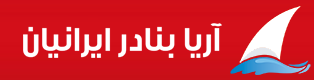             کارشناس امور بندری شرکت آریا بنادر ایرانیان                                         امیر صابری کهناسکلهنام شناورنام کشتیرانیتناژ  تخلیهتناژبارگیریمحل تخلیهنوع تجهیزاتمحموله کشتیمحموله کشتیتاریخ و ساعت پهلوگیریتاریخ و ساعت شروع عملیاتتناژ  تخلیه و بارگیــریتناژ  تخلیه و بارگیــریتناژ  تخلیه و بارگیــریمجموع تناژ سه شیفتتناژباقیمانده /اتمام تخلیه یا بارگیری(تن)زمان عملیات(OT)زمان عملیات(OT)نرم متوسطنرم متوسطماندگاری دراسکله(ساعت)ماندگاری دراسکله(ساعت)اسکلهنام شناورنام کشتیرانیتناژ  تخلیهتناژبارگیریمحل تخلیهنوع تجهیزاتتخلیهبارگیریتاریخ و ساعت پهلوگیریتاریخ و ساعت شروع عملیاتتناژصبحتناژعصرتناژشبمجموع تناژ سه شیفتتناژباقیمانده /اتمام تخلیه یا بارگیری(تن)تخلیهبارگیریتخلیهبارگیریماندگاری دراسکله(ساعت)ماندگاری دراسکله(ساعت)3نجواخط مروارید دریا854920محوطهمنگان 223تختهکانتینر پر40(3)پالت 06/03/0106/03/01ت: *ت: *ت: *ت: ************08:50*2586863نجواخط مروارید دریا854920محوطهمنگان 223تختهکانتینر پر40(3)پالت 03:1504:45ب: 190  ب: 34ب: *ب: 224اتمام بارگیری :17:10*08:50*2586864دریتادریای خزر951710محوطهانبارمنگان 224کانتینرخ20(1)40(21)صندوقپالت.نگله.کانتینرپر20(14)40(8)09/03/0109/03/01ت:*ت:*ت:*ت:************20:20*34**4دریتادریای خزر951710محوطهانبارمنگان 224کانتینرخ20(1)40(21)صندوقپالت.نگله.کانتینرپر20(14)40(8)04:2006:45ب: 204ب:302ب:189ب:695باقی بارگیری: 905 *20:20*34**6بالدرشمیم دریا*2285*ریلی4011*پالت –کیسه 10/03/0110/03/01***************06:00*36**6بالدرشمیم دریا*2285*ریلی4011*پالت –کیسه 15:0023:00ب:*ب:*ب:216ب:216باقی بارگیری:2069*06:00*36**7توکایامیر آروین صدرا25842611محوطهریلی 4010 ریلی4011تخته.چندلا.کسه.کاغذ.پالت.کانتینرپر20(12)40(1)نگله.صندوقکانتینرپر20(10)کیسه .پالت.سواری(17)07/03/0107/03/01ت: 148ت: 115ت: 137ت: 400باقی تخلیه: 10515:1506:002635**7توکایامیر آروین صدرا25842611محوطهریلی 4010 ریلی4011تخته.چندلا.کسه.کاغذ.پالت.کانتینرپر20(12)40(1)نگله.صندوقکانتینرپر20(10)کیسه .پالت.سواری(17)07:1508:30ب: 166ب:44ب:*ب:210باقی بارگیری:193415:1506:002635**8کسمادریای خزر 1757*محوطهانبار ایتال ریلی 4009تخته –کانتینرپر 40(9)-20(15)-چندلا*10/03/0110/03/01ت:*ت:324ت:473ت:797باقی تخلیه:96011:15*71***8کسمادریای خزر 1757*محوطهانبار ایتال ریلی 4009تخته –کانتینرپر 40(9)-20(15)-چندلا*14:2017:3011:15*71***